
CORPS ET CHOEURJournées de formation les mardi 11 et mercredi 12 janvier 2022 BULLETIN D’INSCRIPTION
à renvoyer par courriel  à daac-27-76@ac-normandie.fr, en mettant en copie celine.lecomte@ac-normandie.fr avant le mercredi 24 novembre 2021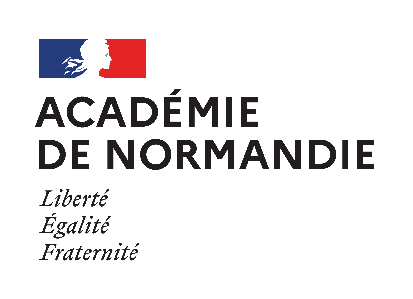 Céline LECOMTEResponsable académique
Domaine musiqueceline.lecomte@ac-normandie.frDélégation académique à l’action culturelle - site de Rouen -Courriel : daac-27-76@ac-normandie.frTél. : 02 32 08 91 00 RENSEIGNEMENTS ÉTABLISSEMENTRENSEIGNEMENTS ÉTABLISSEMENTNom de l'établissementAdresseTéléphoneCourrielRENSEIGNEMENTS ENSEIGNANTRENSEIGNEMENTS ENSEIGNANTNom et prénomDisciplineTéléphoneCourriel académiquePrénom et nom du chef d'établissementAvis du chef d'établissementDate et signature